The partners will help us get more visibility and help us with the real product.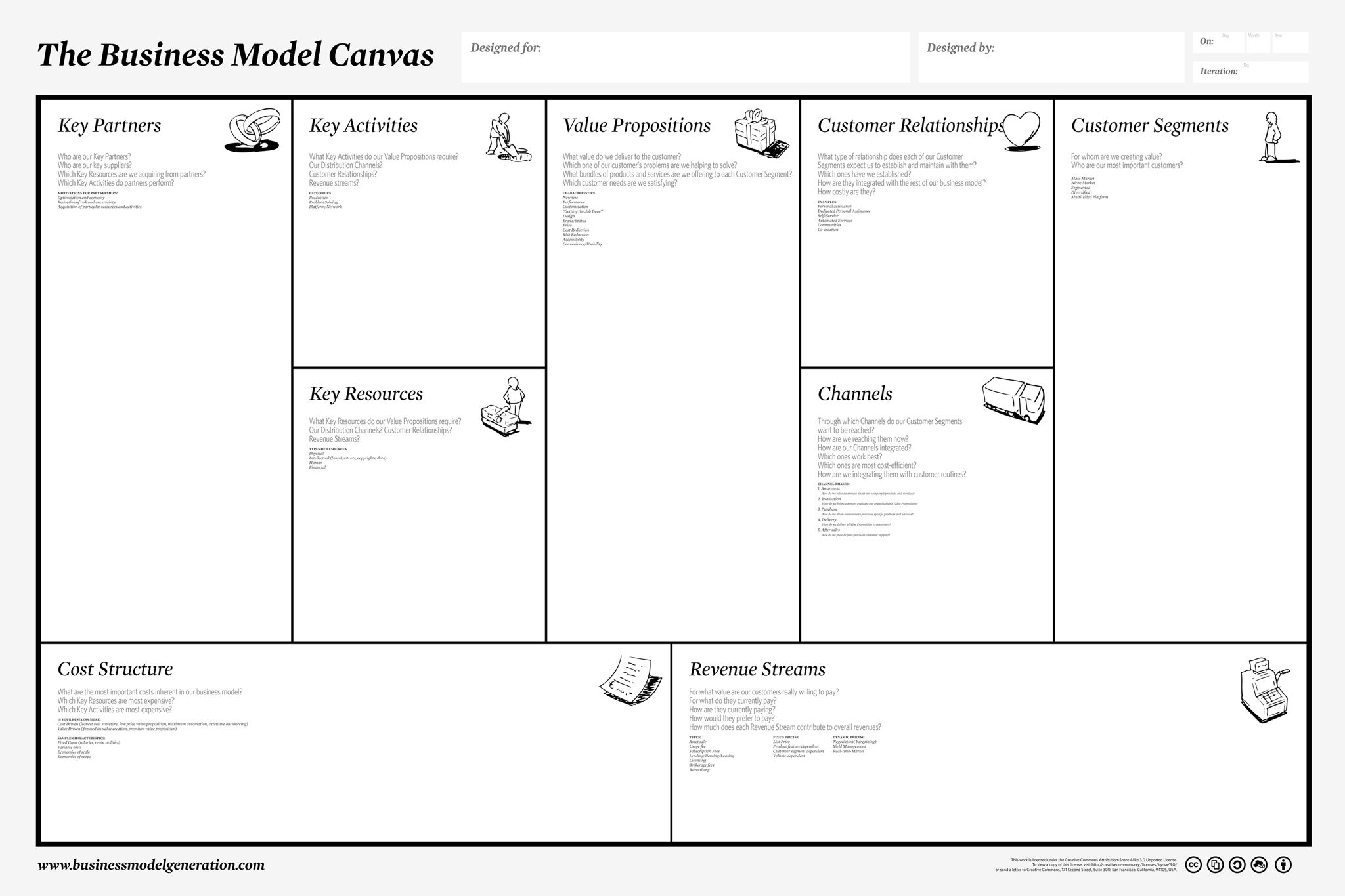 